Université de PoitiersTél: 05.49.45.30.00 – Fax: 05.49.45.30.60--------------------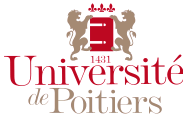 Tout dossier incomplet ou arrivé en retard ne sera pas étudié.Les contrats conclus en application du décret cité en référence sont incompatibles avec tout autre contrat de travail conclu avec un établissement d’enseignement supérieur ou un organisme de recherche et avec le bénéfice de l’allocation de recherche ou un contrat doctoral. APPEL A CANDIDATURE – EMPLOI ETUDIANTSRéférence : Code de l’Education – L. 811-2, D. 811-1 à D. 811-9Nom de l'UFR ou Service d'Affectation : Faculté des Sciences du Sport  -Centre Universitaire de la Couronne (ANGOULEME) Contact : Karine Vergnaud karine.vergnaud@univ-poitiers.frAffectation : Université de PoitiersFaculté des Sciences du Sport Centre Universitaire de La Couronne (ANGOULEME)   À pourvoir à compter du : 13 Septembre 2021 au 30 avril 2022 Les dossiers de candidature seront sélectionnés et classés par la commission semaine 34Référence de l’appel à candidature :    recrutement Etudiant  TUTORAT L1  ANGOULEMEDate limite de dépôt des candidatures : le 27 aout 2021 inclusRéférence de l’appel à candidature :    recrutement Etudiant  TUTORAT L1  ANGOULEMEDate limite de dépôt des candidatures : le 27 aout 2021 inclusNombre d’emploi à pourvoir :         4Nombre d’emploi à pourvoir :         4TUTORAT L1 TUTORAT L1 Date de début et date de fin – Nombre d’heures :Nombre d’heures pour l’année universitaire : 50 h environ par contrat Activités principales : - Assurer le tutorat d’étudiants de première année- Aider au travail personnel et au travail de soutien disciplinaire,- Aider à l’acquisition de méthodes de travail, appui aux techniques d’auto - évaluation et d’auto – formation. Ces aides et appuis ne se substituent pas à l’enseignement dispensé en cours, TD et/ou TP.- Aider au travail documentaire, à savoir la maîtrise des outils bibliographiques et l’usage efficace des bibliothèques - Informer sur la vie pratique.Compétences principales requises et profil : - Bon relationnel, sens du contact.- Bonne connaissance de l’université, de son fonctionnement, de ses services.- Bonne connaissance des locaux, des sites et de l’université.- Connaissance des grandes lignes de l’offre de formation de la FSS.- Capacité à se servir des supports de communication.- Capacités d’écoute et de communication.- Capacités à analyser et à diagnostiquerContraintes particulières : - Avoir obtenu son année de L1 avec de bons résultats : assiduité, méthodologie et organisation positive de son travail,- Disponibilité : durant les horaires de cours de la FSS, et notamment le jeudi après-midi,- Avoir une bonne utilisation des logiciels informatiques de bureautique les plus courants (tableurs, traitements de texte…).--Etre en 2ème année de Licence STAPSHoraires de travail Date de début et date de fin – Nombre d’heures :Nombre d’heures pour l’année universitaire : 50 h environ par contrat Activités principales : - Assurer le tutorat d’étudiants de première année- Aider au travail personnel et au travail de soutien disciplinaire,- Aider à l’acquisition de méthodes de travail, appui aux techniques d’auto - évaluation et d’auto – formation. Ces aides et appuis ne se substituent pas à l’enseignement dispensé en cours, TD et/ou TP.- Aider au travail documentaire, à savoir la maîtrise des outils bibliographiques et l’usage efficace des bibliothèques - Informer sur la vie pratique.Compétences principales requises et profil : - Bon relationnel, sens du contact.- Bonne connaissance de l’université, de son fonctionnement, de ses services.- Bonne connaissance des locaux, des sites et de l’université.- Connaissance des grandes lignes de l’offre de formation de la FSS.- Capacité à se servir des supports de communication.- Capacités d’écoute et de communication.- Capacités à analyser et à diagnostiquerContraintes particulières : - Avoir obtenu son année de L1 avec de bons résultats : assiduité, méthodologie et organisation positive de son travail,- Disponibilité : durant les horaires de cours de la FSS, et notamment le jeudi après-midi,- Avoir une bonne utilisation des logiciels informatiques de bureautique les plus courants (tableurs, traitements de texte…).--Etre en 2ème année de Licence STAPSHoraires de travail Rémunération : Taux horaire : 10.49 €Ce dossier est à retourner par courrier postal uniquement avant la date mentionnée ci-dessus, accompagné de l’ensemble des pièces justificatives à l’adresse suivante : Faculté des Sciences du Sport      « Recrutement Etudiants » 8 Allée Jean Monnet Bât C6 - TSA 31 113 -  86 073 POITIERS - CEDEX 9Rémunération : Taux horaire : 10.49 €Ce dossier est à retourner par courrier postal uniquement avant la date mentionnée ci-dessus, accompagné de l’ensemble des pièces justificatives à l’adresse suivante : Faculté des Sciences du Sport      « Recrutement Etudiants » 8 Allée Jean Monnet Bât C6 - TSA 31 113 -  86 073 POITIERS - CEDEX 9Rémunération : Taux horaire : 10.49 €Ce dossier est à retourner par courrier postal uniquement avant la date mentionnée ci-dessus, accompagné de l’ensemble des pièces justificatives à l’adresse suivante : Faculté des Sciences du Sport      « Recrutement Etudiants » 8 Allée Jean Monnet Bât C6 - TSA 31 113 -  86 073 POITIERS - CEDEX 9